姓名    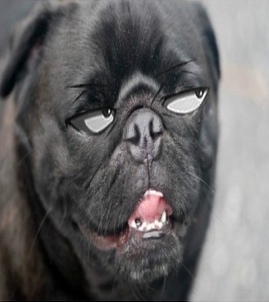 联系方式：{联系方式}        电子邮件：{邮箱}          联系地址：{联系地址}教育经历/所获奖励                                                                            2012.9~2016.6          青岛大学         化学科学与工程学院        化学工程与工艺 [[教育经历]]{在校时间}        {学校名称}      {学院}           {专业}       [[/教育经历]]   项目/科研经历                                                                                     2014.6~2015.6         创新实验项目《壳聚糖纳米支架的制备》      项目负责人项目描述：采用热致相分离法制备壳聚糖纳米纤维结构支架，并对其孔隙率以及力学性质进行表征。实验制备壳聚糖纳米支架，孔隙率大于90％，力学性质优良。主要职责：组建团队、联系指导老师、完成结题报告、制作答辩PPT、答辩[[项目经历]]{项目时间}         {项目名称}           {项目职责}[[/项目经路]]实践/工作经历                                                                                                                                ￭2014.5~2015.6        XX有限责任公司              项目助理1、协助项目经理完成畜牧展、医疗展、纺织展前期策划和后期执行。2、单次展会招募志愿者100名，三次展会完成2万名观众的登记,10万观众导引接待。3、得到主办单位认可和嘉奖并获得实习证明。￭2013.6~2013.11        XX教育（青岛）                            市场助理 1、负责大智教育的中考宣传，后期负责青岛书城、台东新华书店等地宣传。2、中考宣传共收集客户信息6000条，真实度90%。3、后期个人宣传平均每天收集信息40条，真实度95%。￭2013.8                 青岛啤酒节                                   销售组长   1、慕尼黑猛士大棚服务售酒工作，任小组组长。2、带领组员超额完成每天业绩，提供优质服务，并获得奖励。￭2013.3~2013.5         优胜教育（青岛）                             市场宣传1、青岛校区优胜教育市场宣传工作，以发单、带目标人群进校区参观咨询形式宣传1+1个性教育。    2、两次周业绩排名第一，并获得公司的嘉奖。个人技能                                                                                    大学英语四级（CET-4）   听说（良好），读写（良好）自我评价                                                                                     性格开朗，具有亲和力和抗压能力。对待工作认真热情，有责任心且有学习能力，组织管理能力和文字功底，愿积极努力的对待工作，应对工作中的挑战。